NOMBRE: __________________Nº____ TURMA 8º AÑOLENGUA ESPAÑOLA - MAESTRA BEATRIZSEMANA DE 13 A 17 DE JULIOEL VERBO SER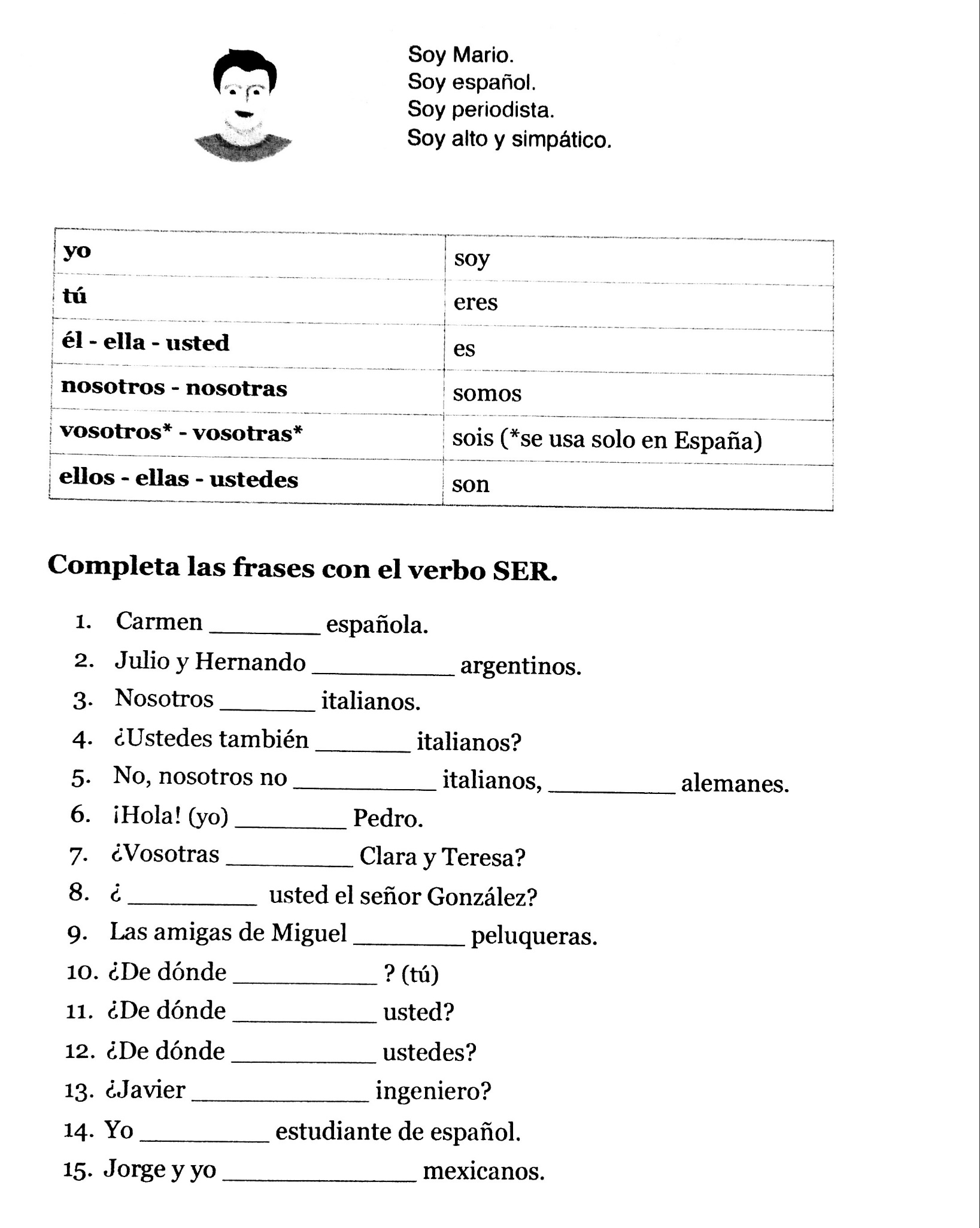 